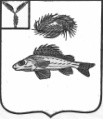 СОВЕТДЕКАБРИСТСКОГО МУНИЦИПАЛЬНОГО ОБРАЗОВАНИЯЕРШОВСКОГО РАЙОНА САРАТОВСКОЙ ОБЛАСТИРЕШЕНИЕот 09.01.2018 г.									№ 31-86«О внесении изменений и дополненийв решение Совета от 19.12.2016 г. № 8-31«Об утверждении Положения «Об оплатетруда и материальном стимулированииработников, замещающих должности,не отнесенные к муниципальнымдолжностям и осуществляющих техническоеобеспечение деятельности органовместного самоуправления администрацииДекабристского муниципального образования»»	В соответствии со ст. 37 ФЗ № 131-ФЗ «Об общих принципах организации местного самоуправления в РФ», руководствуясь Федеральным законом от 28.12.2017 г. № 421-ФЗ «О внесении изменений в отдельные законодательные акты Российской Федерации в части повышения минимального размера оплаты труда до прожиточного минимума трудоспособного населения», Совет Декабристского МОРЕШИЛ:Внести в решение Совета Декабристского МО от 19.12.2016 г. № 8-31 «Об утверждении Положения «Об утверждении Положения «Об оплате труда и материальном стимулировании работников, замещающих должности, не отнесенные к муниципальным должностям и осуществляющих техническое обеспечение деятельности органов местного самоуправления администрации Декабристского муниципального образования»», а именно изложить приложение к Положению в новой редакции, согласно приложению.Настоящее Решение вступает в силу с момента принятия.Глава Декабристского МО						/Полещук М.А./Приложение к решениюСовета Декабристского МОот 09.01.2018 г. № 31-86Приложение к Положению об оплате труда работников администрации Декабристского муниципального образования Ершовского муниципального района Саратовской областиРазмеры должностных окладов работников,замещающих должности, не отнесенные к муниципальным должностям и осуществляющих техническое обеспечение деятельности органов местного самоуправления Декабристского муниципального образованияЕршовского муниципального района Саратовской областиГлава Декабристского МО 						/Полещук М.А./№ п/пНаименование профессииРазмер должностного оклада(рублей)1.Инспектор по работе с населением(в населенных пунктах п. Целинный, п. Новый, п. Орловка, п. Мирный, п. Восточный)5150,00Инспектор по работе с населением(в населенных пунктах с. Рефлектор, с. Михайловка, с. Большеузенка, с. Мавринка, ст. Мавринка)5150,00